ҚАЗАҚСТАН РЕСПУБЛИКАСЫ БІЛІМ ЖӘНЕ ҒЫЛЫМ МИНИСТРЛІГІЛ.Н.ГУМИЛЕВ АТЫНДАҒЫ ЕУРАЗИЯ ҰЛТТЫҚ УНИВЕРСИТЕТІТАРИХШЫЛАР КОНГРЕСІТарих факультетіҚазақстан тарихы кафедрасы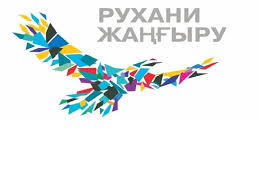  «ҰЛЫ ДАЛА ТАРИХЫ: ТАРИХТАН ҚАЗІРГІ ЗАМАНҒА ДЕЙІН»XI Еуразиялық Форум(Нұр-Сұлтан қ., 25 қазан 2019 ж.)АҚПАРАТТЫҚ ХАТҚұрметті әріптестер!Л.Н.Гумилев атындағы Еуразия ұлттық университеті Сізді 2019 жылғы 25 қазанда  "Ұлы Дала тарихы: тарихтан қазіргі заманға дейін" атты XI Еуразиялық Форумының жұмысына қатысуға шақырады.Форум жұмысы "Рухани Жаңғыру" бағдарламасын, Елбасы Н.Ә.Назарбаевтың "Ұлы Даланың жеті қыры" бағдарламалық мақаласын, 2019 жылғы 02 қыркүйектегі ҚР Президенті Қ.Ж. Тоқаевтың  "Сындарлы қоғамдық диалог - Қазақстанның тұрақтылығы мен өркендеуінің негізі" атты Қазақстан халқына Жолдауын жүзеге асыруға бағытталған. Еуразиялық Форумның негізгі мақсаты - Ұлы Дала тарихы мен мәдениеті бойынша ғылыми зерттеулердің қазіргі тәжірибесімен алмасу. 2020 жылы ұлы ойшылдардың мерейтойы - әл-Фарабидің 1150 жылдығы және Абай Құнанбайұлы 175 жылдығы аталып өтіледі, осыған байланысты Еуразиялық Форумның жұмысы келесі бағыттар бойынша өткізіледі: - тарихи тұлғалар контексіндегі Ұлы Дала;- әл-Фараби және араб-мұсылман әлемі;- абайтанушылардың тұжырымдамалық мәселелері;- қазіргі тарих ғылымы және қоғамдық сананың жаңғыруы.Конференция тілі: қазақ, орыс, ағылшын.Баяндаманы Форум бағдарламасы мен жинағына енгізу үшін 2019 жылдың 20 қазанға дейін ұйымдастыру комитетінің адресіне тіркеу формасын, баяндама мәтінін жолдау қажет.  Материалдар келесі талаптарға толықтай сай рәсімделуі қажет:Тіркеу формасы мен баяндама мәтіні (Форум тақырыбына сай және 7 парақтан артық емес көлемде) міндетті түрде MS Word текст редакторында теріліп, баяндамасы бар файл автордың фамилиясымен аталуы қажет.Парақтың форматы: А4, шрифт: Times New Roman, KZ Times New Roman, кегль – 12, жоғары және төменгі шегі - 2 см, оң шегі – 1 см, сол шегі – 3 см, жоларалық интервал – бір, азат жол шегінісі: 1,25.Баяндама атауы басында жазылады: БАС ӘРІППЕН (ҚАЛЫҢ ШРИФТПЕН) жолдың ортасында, баяндаманың жоғары жағында.Баяндаманың атауының астында ортасына кіші әріппен (қалың шрифтпен) автордың аты-жөні, тегі, ғылыми дәрежесі, ғылыми атағы (болған жағдайда) жазылады.Келесі жолда автордың жұмыс орны, лауазымы көрсетіледі.Бір интервалдан соң баяндаманың мәтіні орналасады.Әдебиеттер мен деректер тізімі баяндаманың соңында орналасады және мәтінде кездесу реті бойынша құрастырылады. Сілтемелер төртбұрышты жақшада нөмер түрінде тізім бойынша деректің бетін көрсетіп рәсімделеді [6, с. 2].Ұйымдастыру комитетінің адресі: Қазақстан, Нұр-Сұлтан қаласы, Л.Н. Гумилев атындағы ЕҰУ-ті, Пушкин көшесі, 11, 312 аудитория, e-mail: eurasian.forum.enu@gmail.com Өткізу орыны мен уақыты: Нұр-Сұлтан қаласы, Л.Н. Гумилев атындағы ЕҰУ-ті, Сатпаева көшесі, 2 үй, аудитория 259. Шара өткізу уақыты: 2019 жылдың 25 қазанда, сағат 10.00-ден  13.00-ге дейін, қатысушыларды тіркеу уақыты: 09.00-ден 09.55-ге дейін.Байланыс мәліметтері: Батталов Қайрат Қанатұлы – ұялы тел. +77757675752; Жапекова Гүлфайруз Қабдолқызы – ұялы тел. +77013241971; Мұхамеджанова Нұргүл Ахметжанқызы -  ұялы тел. +77751751876.«ҰЛЫ ДАЛА ТАРИХЫ: ТАРИХТАН ҚАЗІРГІ ЗАМАНҒА ДЕЙІН»XI Еуразиялық Форумы  қатысушысының тіркеу формасыБаяндаманың мәтінін рәсімдеу үлгісіЕУРАЗИЯ ТАРИХЫНДАҒЫ ҰЛЫ ДАЛАНЫҢ ОРНЫ: ЗЕРТТЕУДІҢ ӘДІСНАМАЛЫҚ НЕГІЗДЕРІ Ахметова С.П., т.ғ.к.Ш.Ш. Уәлиханов атындағы тарих және этнология институты, этнология мен антропология бөлімінің жетекші ғылыми қызметкеріБаяндама мәтіні, баяндама мәтіні, баяндама мәтініПайдаланылған әдебиеттер мен деректер тізімі:1. Назарбаев Н.Ә. Тарих толқынында. – Алматы: Атамұра, 1999. – 296 б.2. Абусеитова М.Х. История Центральной Азии: концепции, методология и новые подходы // Материалы международной научно-теоретической конференции «К новым стандартам в развитии общественных наук в Центральной Азии». – Алматы: Дайк-Пресс, 2006. – С. 10- 17.3. Байтова А. Инновационно-технологическое развитие – ключевой фактор повышения конкурентоспособности // Казахстанская правда. – 2009. – № 269. – 28 июля.ЧТегі, аты, жөні (қазақ және орыс тілдерінде)Жұмыс орыны, лауазымы (ұйымның атауы, адресі) Ғылыми дәрежесі, ғылыми атағыАвтордың адресі (индексті қоса)E-mail Телефон (кодпен бірге)Қазақ және орыс тілдерінде баяндама атауыҚажетті техникалық құралдар